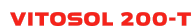 Вакуумный трубчатый коллекторДля приготовления горячей воды, систем отопления и подогрева воды в плавательных бассейнахВакуумный трубчатый коллектор Vitosol 200-T предназначен для монтажа на скатных и плоских типах крыш, на фасадах, а также для установки в произвольном месте.

Высокая эффективность

Высокая эффективность работы гелиоколлектора трубчатого типа обусловлена применением гелиотитанового покрытия трубок и низкодисперсного стекла. 

Быстрый и несложный монтаж

Солнечные коллекторы от Viessmann с помощью новой системы быстроразъемных штекерных соединений объединяются в батареи, а простое подключение отдельных трубок минимизирует затраты на их замену или ремонт. 

Оптимальная ориентация 

Vitosol 200-T имеет возможность оптимальной ориентации трубок относительно солнца, за счет чего обеспечивается максимальное использование солнечной энергии.

Высокоэффективная теплоизоляция корпуса коллектора сводит к минимуму потери тепла в атмосферу. Отличительные особенности:Высокоэффективный вакуумный трубчатый коллектор прямоточного типа с высоким коэффициентом использования солнечной энергии  Универсальное применение для монтажа в вертикальном или горизонтальном положении, а также для установки в произвольном месте Простое и надежное подключение отдельных трубок с помощью новой системы штекерных разъемов Встроенные в вакуумированные трубки поверхности поглотителя не чувствительны к загрязнению  Возможность оптимальной ориентации трубок относительно солнца, за счет чего обеспечивается максимальное использование энергии Высокоэффективная теплоизоляция корпуса коллектора сводит к минимуму потери тепла Привлекательный дизайн коллектора, корпус которого может быть заказан любого цвета (палитра RAL